MICV Handout 3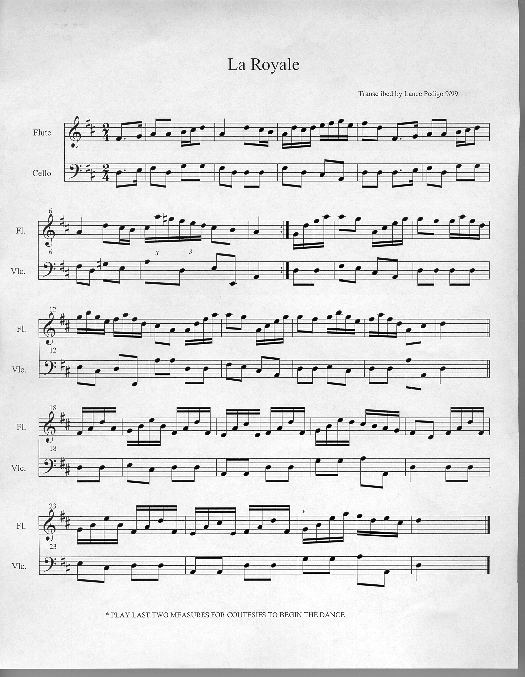 Published on Colonial Williamsburg Teacher Community (http://teachers.history.org)